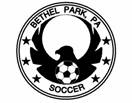      SOCCER ASSOCIATION  BOARD MEETING – June 30, 2013Brian Gorges, called the meeting to order at 7:00 PM at in the Meeting Room of the Bethel Park Municipal Building.  Board members present were: Bruce Thompson, Scott DiGiorno, PJ Borandi, Steve Donovan, Rob Petrick, Steve Minick, Jeff Marzina, Mike Mathias, Kevin Conroy, Mat Scott.Secretary’s Report:  Minutes were distributed & reviewed at the meeting. Motion was made by Kevin Conroy and second made by Bruce Thompson to approve the minutes & post to the website.  The motion passed unanimously. Treasurer’s Report:  Report was issued from Steve Donovan that there was $65,596 in our account. Registration Money for the Fall Season was coming in. YES had been paid in full. We had paid the Boro $3,155 which equates to $5 per person that was registered this year. Lottery payments had been distributed and we were up to date. There was an issue with the payments that were distributed. We had paid out on the Noon drawing and not the evening drawing as was stated on the tickets. Motion was made by Bruce Thompson to Re-Pay everyone that had won on the evening drawing and not ask for the money back on the payments that had been made. Kevin Conroy had the second on the motion. Discussions were held on various options. Motion passed unanimously. BPSA Fiscal Year ended on June 30th. Annual Report will be presented at the next Board Meeting. President’s Report:    Brian Gorges Congratulated the FC Hawks (U14Boys), BP Hawks(U13Boys) and BP Lightning(U11G) for winning their division in the Open tournament in Edinboro. Also Congratulated the BP Fury(U12Girls) for being Finalist in their division. Bethel Park had 12 teams entered in the Open Tournament over 2 Weekends.Committees:Registration –Travel Registration Closes on July 1, 2013. There is a possibility of extension.Flight Registration Closes on July 15, 2013. There is a possibility of extension. Communications –Rose Blatz had sent out letters and registration forms to all of the grade schools regarding Flight Registration.Risk Management: No reportReferees –   No ReportTravel Commissioner & Registrar – Working on putting together teams, and moving some players around. Finalizing teams for the Fall Season was in progress.Good on Coaches for all team except 2. Working on coaches for those 2 teams.Coaches Meeting scheduled for July 28th in the Caucus Room at the Municipal Building. Looking into more Dual Rostering this year to take advantage of players.There were still 3 or 4 issues that we were working through to finalize teams. Rosters will be sent out to coaches in the next week to 10 days.Flights – Registration Deadline is July 15, 2013.There is still some 50/50 money out that is committed to being given to Steve Donovan.Mike Kuntz is in charge of Flights going into the Fall of 2013.PR and Fundraising: Fall Lottery tickets to be ordered from Mizr. Sponsorship drive is on. Shooting for 50 sponsors. Fields:Fields were currently Closed.Park Avenue opening was met with great success. Neil Armstrong and Millennium can be used over the summer as needed.Discussed putting pot lights at Millennium Field this Fall so practices can run later.We do have access to the big baseball field this Fall with Lights.We do have access to the new Turf Fields at the High School this Fall on Wednesday and Friday. Brian is going to release the summertime field schedule.Equipment:Uniforms – No uniforms were purchased online during registration this year. A spreadsheet will be send to coaches for each team. Same Uniform style being used going forward as long as we can get them.The Uniform program will be rolled out at the coaches meeting on July 28th.Sandbags for goals need to be collected. Kevin Conroy is picking up the bags from Neil Armstrong. Scott DiGiorno is getting the bags from Park Avenue. Brian Gorges will get the bags from Ben Franklin. Steve Donovan will get the bags from Millennium. Jason will get the bags from the High School. All bags to be put into the job boxes at the fields.New net for Neil being ordered along with the clips for the goal.6 new goal bags will be ordered for Village Green along with Velcro for the nets.Community Liaison – Community Day form submitted for our participation in Community Day on September 7th. We paid $55 for the fee. Rose has order forms for BP Soccer Shirts and merchandise that we will have at our booth on Community Day.Coaching Development –Travel Camp still being put together. Younger teams 1 week….older teams 2nd week. YES will provide the trainers for the camp at no cost. Duda Camp coming up for U6 through U12Riverhounds had 40+ at their camp.Player Development –No ReportOld Business– Leeway Enterprises putting fliers together for various option for BP Soccer merchandise IF we decide to move forward. Targeting Community Day for the rollout of this program. T-Shirts, Sweatshirts, Hoodies, Hats, Golf Shirt, etc.Need to get our logo that we want to use over to Leeway.No new movement with the PAWest/Hoffman issue. Considering this issue dead.New Business –The Bethel Park Boosters Tournament will be held on August 10th and 11th. $100 per team for at least 3 games. Approval was asked for and given for the use of the goals as needed.Looking into Directors and Officers Insurance for the organization. Information gathered to be presented to the Board.Upcoming Dates: Board meeting August 13, 2013.Travel Coaches Meeting July 28, 2013First Day of Flight is August 24, 2013Anticipated first day of Travel Soccer games is September 8thA motion was made to adjourn the meeting by Steve Donovan & a second was made by Mat Scott.  All were in favor and the meeting was adjourned at 9:15 pm.Respectfully SubmittedBruce Thompson, BP Soccer Vice President